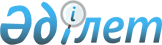 2012 жылы әлеуметтік жұмыс орындарын ұйымдастыру және қаржыландыру туралы
					
			Күшін жойған
			
			
		
					Ақтөбе облысы Ырғыз аудандық әкімдігінің 2012 жылғы 19 сәуірдегі № 60 қаулысы. Ақтөбе облысының Әділет департаментінде 2012 жылғы 25 мамырда № 3-5-159 тіркелді. Күші жойылды - Ақтөбе облысы Ырғыз аудандық әкімдігінің 2012 жылғы 4 маусымдағы № 88 қаулысымен      Ескерту. Күші жойылды - Ақтөбе облысы Ырғыз аудандық әкімдігінің 2012.06.04 № 88 Қаулысымен.      

Қазақстан Республикасының 2001 жылғы 23 қаңтардағы № 148 «Қазақстан Республикасындағы жергілікті мемлекеттік басқару және өзін-өзі басқару туралы» Заңының 31 бабына, Қазақстан Республикасының 2001 жылғы 23 қаңтардағы № 149 «Халықты жұмыспен қамту туралы» Заңының 7 бабының 5-4) тармақшасына және 18-1 бабына, Қазақстан Республикасы Үкіметінің 2001 жылғы 19 маусымдағы № 836 «Қазақстан Республикасының 2001 жылғы 23 қаңтардағы № 149 «Халықты жұмыспен қамту туралы» Заңын іске асыру жөніндегі шаралар туралы» қаулысына сәйкес, аудан әкімдігі ҚАУЛЫ ЕТЕДІ:



      1. Ырғыз ауданы бойынша әлеуметтік жұмыс орындары, меншік нысанына қарамастан мекемелерде уақытша жұмыс орындарын құру арқылы ұйымдастырылсын.



      2. Аудандық және республикалық бюджеттер есебінен қаржыландырылатын әлеуметтік жұмыс орындарын берушілердің тізімі, 1 және 2 қосымшаларға сәйкес бекітілсін.



      3. «Ырғыз аудандық жұмыспен қамту және әлеуметтік бағдарламалар бөлімі» және «Ырғыз аудандық жұмыспен қамту орталығы» мемлекеттік мекемелері тиісті келісім-шарттар жасап және халықтың мақсатты топтарына жататын жұмыссыз азаматтарды жұмысқа орналастыруды қамтамасыз етсін.



      4. Осы қаулының орындалуын бақылау аудан әкімінің орынбасары А.Шахинге жүктелсін.



      5. Осы қаулы алғашқы ресми жарияланғаннан кейін күнтізбелік он күн өткен соң қолданысқа енгізіледі және 2012 жылдың 1 наурыздан бастап туындаған құқықтық қатынастарға таралады.      Аудан әкімі                                М. ДУАНБЕКОВ

ДОС Аудан әкімдігінің

2012 жылғы 19.04

№ 60 қаулысына 1 қосымша Әлеуметтік жұмыс орындарын ұйымдастыратын жұмыс берушілердің

тізбесі

Аудан әкімдігінің

2012 жылғы 19.04

№ 60 қаулысына 2 қосымша Әлеуметтік жұмыс орындарын ұйымдастыратын жұмыс берушілердің

тізбесі
					© 2012. Қазақстан Республикасы Әділет министрлігінің «Қазақстан Республикасының Заңнама және құқықтық ақпарат институты» ШЖҚ РМК
				Рет. саныРет. саныРет. саныРет. саныРет. саныЖергілікті

бюджет

есебінен

төленетін

айлық жалақы

мөлшері

/тенге/Шаруа қожалықтары мен жеке кәсіпкерлердің аталуыШаруа қожалықтары мен жеке кәсіпкерлердің аталуыШаруа қожалықтары мен жеке кәсіпкерлердің аталуыШаруа қожалықтары мен жеке кәсіпкерлердің аталуыЖергілікті

бюджет

есебінен

төленетін

айлық жалақы

мөлшері

/тенге/Мамандықтың атауыМамандықтың атауыМамандықтың атауыЖергілікті

бюджет

есебінен

төленетін

айлық жалақы

мөлшері

/тенге/Жұмыс орындарының саны,

бірлікЖұмыс орындарының саны,

бірлікЖергілікті

бюджет

есебінен

төленетін

айлық жалақы

мөлшері

/тенге/Жоспарланған жұмыс айыЖергілікті

бюджет

есебінен

төленетін

айлық жалақы

мөлшері

/тенге/1«Сер-МАҚ»

шаруа

қожалығыжұмысшы212 айға дейін20000малшы212 айға дейін200002«Құмкөл»

шаруа

қожалығыжұмысшы212 айға дейін20000аспазшы112 айға дейін20000тракторист112 айға дейін200003«Елшіхан»

ЖШС-гіжұмысшы212 айға дейін20000етікші112 айға дейін200004«Сейтмағанбе

това Г» ЖКжұмысшы412 айға дейін200005«Аманбек»ша

руа қожалығыжұмысшы212 айға дейін200006«Ділімбетов

Б.Б» ЖКжұмысшы212 айға дейін200007«Науан»шаруа

қожалығыжұмысшы412 айға дейін200008«Күмісбек»ша

руа қожалығыжұмысшы312 айға дейін200009«Жанпейсов А»

ЖКЖұмысшы312 айға дейін2000010«Рамазан»ша

руа қожалығыжұмысшы112 айға дейін2000011«Ізбасарова

Б» ЖКжұмысшы112 айға дейін2000012«Жомарт»шаруа

қожалығыжұмысшы212 айға дейін2000013«Баймурзина

А.С» ЖКсатушы112 айға дейін2000014«Ақсақал-Тә

уіп» ЖШС-гіжұмысшы212 айға дейін20000малшы112 айға дейін2000015«Абылаев

Ж.Н.» ЖКОператор ЭВМ212 айға дейін20000қарауылшы112 айға дейін2000016«Бауыржан»ша

руа қожалығыжұмысшы112 айға дейін2000017«Сағымбаев

Б.К» ЖКжүргізуші112 айға дейін20000жұмысшы112 айға дейін2000018«Асылан»

шаруа

қожалығыжұмысшы212 айға дейін20000малшы212 айға дейін2000019«Өмірбақыт»

шаруа

қожалығыжұмысшы112 айға дейін2000020«Гүлжазира»

ШҚжұмысшы212 айға дейін20000Рет саныРет саныРет саныРет саныРет саныРеспуб-қ

бюджет

есебінен

төленетін

айлық жалақы

мөлшері

/тенге/Жұмыс берушінің атауыЖұмыс берушінің атауыЖұмыс берушінің атауыЖұмыс берушінің атауыРеспуб-қ

бюджет

есебінен

төленетін

айлық жалақы

мөлшері

/тенге/Мамандық атауыМамандық атауыМамандық атауыРеспуб-қ

бюджет

есебінен

төленетін

айлық жалақы

мөлшері

/тенге/Жұмыс орындары-ның

саны,бірлікЖұмыс орындары-ның

саны,бірлікРеспуб-қ

бюджет

есебінен

төленетін

айлық жалақы

мөлшері

/тенге/Жоспарлан

ған жұмыс айыРеспуб-қ

бюджет

есебінен

төленетін

айлық жалақы

мөлшері

/тенге/1«Айнабек» ШҚжұмысшы112 айға

дейін260002«Олжас» ШҚжұмысшы112 айға

дейін260003«Дархан»ШҚесепші112 айға

дейін260004«Рахат» ШҚжұмысшы212 айға

дейін260005«Әділет» ШҚжұмысшы112 айға

дейін260006«Молшылық»ШҚжұмысшы112 айға

дейін260007«Н-Сыдық»ШҚжұмысшы212 айға

дейін260008«Өмірзақова А»ЖКжұмысшы112 айға

дейін260009«Айдын»ШҚжұмысшы112 айға

дейін2600010«Ақсақал-Тәуіп»

ЖШСжұмысшы112 айға

дейін2600011«Сәбитбек»ЖШСжұмысшы312 айға

дейін2600012«Аманбек»ШҚжүргізуші112 айға

дейін2600013«Сер-МАҚ»ШҚэлектро-монтер112 айға

дейін2600014«Қазыбек»ШҚжұмысшы112 айға

дейін2600015«Көшекбай»ШҚэлектро-монтер112 айға

дейін2600016«Шабаған» ШҚаспазшы112 айға

дейін26000жұмысшы212 айға

дейін2600017«Қоныс»ШҚжұмысшы312 айға

дейін2600018«Жұбанышев Н»ЖКжұмысшы112 айға

дейін2600019«Береке»ШҚтракторист112 айға

дейін2600020«Гүлжазира»ШҚжұмысшы212 айға

дейін26000автокөлік жөндеу шебері112 айға

дейін2600021«Камал»ЖШСэлектро-монтер112 айға

дейін26000тракторист112 айға

дейін26000малшы112 айға

дейін2600022«МТС»ӨКжұмысшы112 айға

дейін26000электро-монтер112 айға

дейін26000жүргізуші112 айға

дейін2600023«ДОТС» ЖШСжұмысшы212 айға

дейін2600024«Наурыз-СИМ»ЖШСжұмысшы112 айға

дейін2600025«Сәбетаева А»ЖКжұмысшы312 айға

дейін2600026«Береке»ӨКжұмысшы112 айға

дейін2600027«Сейітмағанбето

ва Г»жұмысшы512 айға

дейін26000сатушы112 айға

дейін2600028«Елшіхан» ЖШСтігінші212 айға

дейін2600029«Әжмағанбет Р»

ЖКжұмысшы112 айға

дейін2600030«Нұрдәулет» ШҚжұмысшы112 айға

дейін2600031«Көркем»ШҚжұмысшы112 айға

дейін26000